22 GOLDEN BULLETLegendary 22 Golden Bullet Plated round nose and hollow point bullets are engineered for easy cycling and solid performance. Golden Bullet’s blistering high velocity increases downrange energy and extends your effective range. Remington’s Improved priming compound ensures consistent ignition at a great value. Available in multiple packaging sizes for range day as well as loads suited for plinking or small game. 
FEATURES22 Short or 22 Long RifleHigh velocity for flat shooting accuracy as well as terminal performance on small game 22 Short utilizes a 29-grain plated round nose bullet22 LR: 40-gr. plated round nose great for target practice or plinking, 36-gr. plated hollow point for small gameAvailable in 50, 100, 225, or 525 packs, as well as the famous 1,400 round Bucket O’ Bullets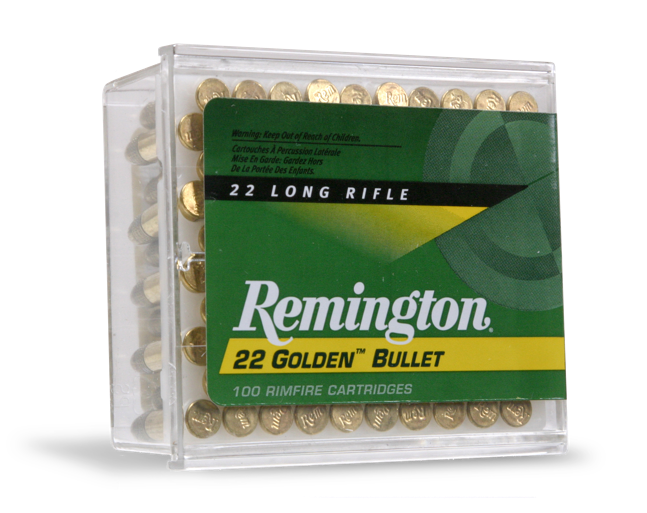 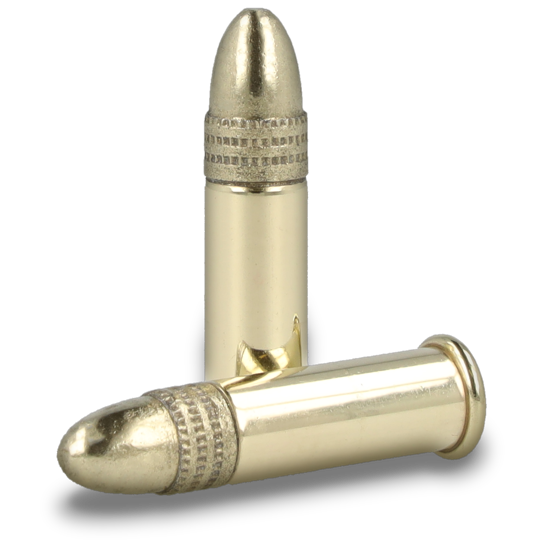 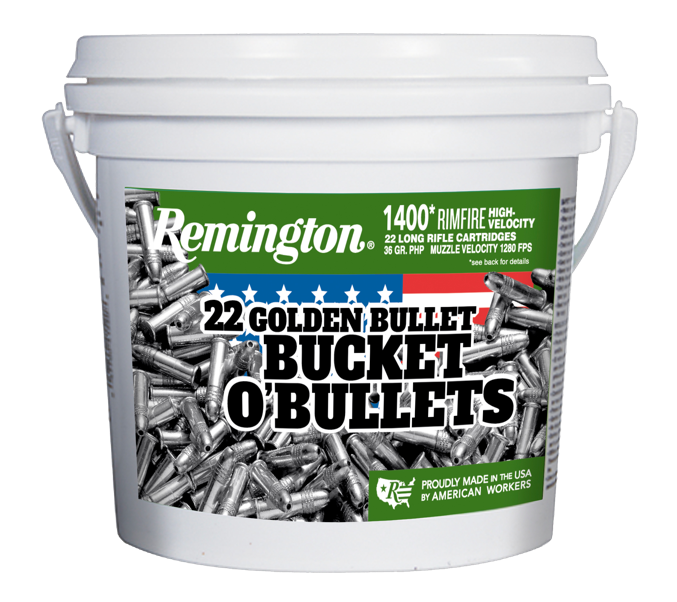 ORDER #DESCRIPTIONUPCMSRP2100022 GOLDEN BULLET, 22 SHORT, HV 29GR RN0-47700-00010-7$6.992100122 GOLDEN BULLET, 22 SHORT, HV 29GR RN0-47700-48140-1$14.992100822 GOLDEN BULLET, 22 LR, HV 36GR HP0-47700-00070-1$5.992127822 GOLDEN BULLET, 22 LR, HV 36GR HP0-47700-00080-0$12.992122922 GOLDEN BULLET, 22 LR, HV 36GR HP0-47700-48260-6$22.992125022 GOLDEN BULLET, 22 LR, HV 36GR HP0-47700-00910-0$49.992123122 GOLDEN BULLET, 22 LR, HV 36GR HP0-47700-41520-8$135.99R2100622 GOLDEN BULLET, 22 LR, HV 40GR RN0-47700-00040-4$5.992127622 GOLDEN BULLET, 22 LR, HV 40GR RN0-47700-00050-3$11.99